Parent/Family Name: ____________________________________________________	Parent/Family Name: ____________________________________________________	Child: __________________________________		Class: ________________	Child: __________________________________		Class: ________________	Child: __________________________________		Class: ________________	Please either circle a donation amount or fill in your own:$50		$75		$100		$150		$200		$________PS 98 PTAThe Douglaston School40-20 235th StreetDouglaston, NY 11363www.ps98pta.com2018-2019PS 98 PTAMembership DriveMission Statement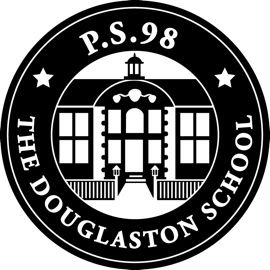 The PS 98 Parent Teacher Association strives to support and advocate for our children by partnering with staff, families, and the wider community to create a safe and healthy learning environment where students can excel and feel confident in themselves.Welcome PS 98 Families!We’d like to welcome all new and returning families to another wonderful year at PS 98 full with exciting experiences for everyone to share! PS 98 is an extremely special school with an incredibly involved parent population, a richly diverse student demographic, and devoted teachers and staff who our children will remember for many years to come.Being a small Public School within New York City’s #1 educational district with such a culturally rich community is enviable! The unfortunate side to our small size is funding.  Because schools are funded according to enrollment numbers, our DOE budget is very small.  We receive NO FEDERAL MONEY and are not eligible for a great majority of the grants given to larger schools.  Programs that are paid for by the DOE at larger schools are the responsibility of the PTA to fund at our school. As an answer to our crippling budgetary constraints, and as a testament of our commitment to our children’s education, the PS 98 PTA, the school administration, and the school staff work tirelessly together to raise the money necessary to pay for enrichment programs that are integral parts of our children’s education.Through generous donations by students’ families, the PS 98 PTA is able to fund exciting programs for students and families this year, including:Full-time Art TeacherScience Exploration & Field TripsLibrary booksMidori and Friends Music ProgramProviding funds for school supplies & Teacher AppreciationAssembly ProgramsWorld Heritage CelebrationGardening Club (Grades K, 1st, and 2nd)Performance Residency (grades 3rd and 4th)Elevate Education Study Skills Program (5th Grade)Last year, through the Membership Appeal Campaign, we were able to raise close to $20,000.  Our goal this year is to reach $25,000 but even more importantly, we would like to increase our participation percentage – our goal is for 100% of families to contribute ANY AMOUNT.Contribute to the PS 98 students’ education!The PS 98 Membership Appeal is an extremely important part of our fundraising efforts.  We hope that you consider making a donation to your PTA. We are asking your family to give a personally meaningful donation.  Every contribution, no matter the amount, will be appreciated and honored. Based on our current budget, if you divide it by the number of children enrolled for the 2018-2019 year, you will find that we will need approximately $230 per child to be able to follow through with all the programs that will make the students’ education whole and complete. Due to the tremendous fundraising efforts of previous years, we believe we can cut that number down to $130 per child and still be equally successful.To Contribute:Complete the form below. Make your check payable to: PS 98 PTA.Place them together in the envelope attached with your child’s name and class marked Membership Appeal. Return in child’s backpack. 